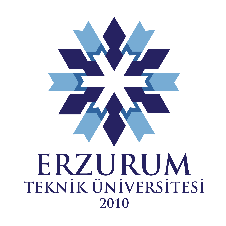 Erzurum Teknik Üniversitesi Mühendislik ve Mimarlık Fakültesi Bilgisayar Mühendisliği ve Elektrik Elektronik Mühendisliği BölümüBitirme Projesi/Mühendislik Tasarımı Değerlendirme FormuBitirme Projesi/Mühendislik Tasarımı Değerlendirme FormuPlanlama, çalışma takvimi, bilimsel içerik ve mühendislik becerisi Planlama, çalışma takvimi, bilimsel içerik ve mühendislik becerisi Sunum ve Poster Sunum ve Poster 